KEMENTERIAN AGAMA REPUBLIK INDONESIA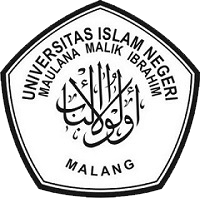 UNIVERSITAS ISLAM NEGERI MAULANA MALIK IBRAHIM MALANGPUSAT MA’HAD AL-JAMI’AHJl. Gajayana no 50 Dinoyo Malang Telp. (0341) 565418, 551354, Fax. (0341) 565418,Web: http://msaa.uin-malang.ac.id Email: msaa@uin-malang.ac.idFORMULIR BIODATAPENDAFTARAN CALON MUSYRIF-MUSYRIFAH PERIODE 2019/2020DATA IDENTITASNama Lengkap		: _____________________________________________________Jenis Kelamin		: L / PTempat/Tgl Lahir		: __________________ / _________________________________Alamat Asal			: _____________________________________________________Alamat Sekarang (mabna)	: _____________________________________________________Nomor Telp./HP		: _____________________________________________________DATA AKADEMIKNIM				: _____________________________________________________Fakultas/Jurusan		: _______________________ / _____________________________Semester/IP Terakhir	: _______________________ / _____________________________Riwayat Pendidikan:1. SD		: _______________________________ Lulus Tahun _________________2. SLTP		: _______________________________ Lulus Tahun _________________3. SLTA		: _______________________________ Lulus Tahun _________________4. Pontren	: __________________________________________ Selama ____  TahunPrestasi yang Pernah Dicapai:______________________________________________________________________________________________________________________________________________Pengalaman Organisasi:Sebagai _______________________________ di ______________________________Sebagai _______________________________ di ______________________________Identitas Orang tua:	Ayah 	: ___________________________  Pekerjaan 	: __________________________	Ibu	: ___________________________  Pekerjaan 	: __________________________  	Malang, ____, _______________   2019(    		_____	     _          ___   )        	             Nama dan Tanda Tangan